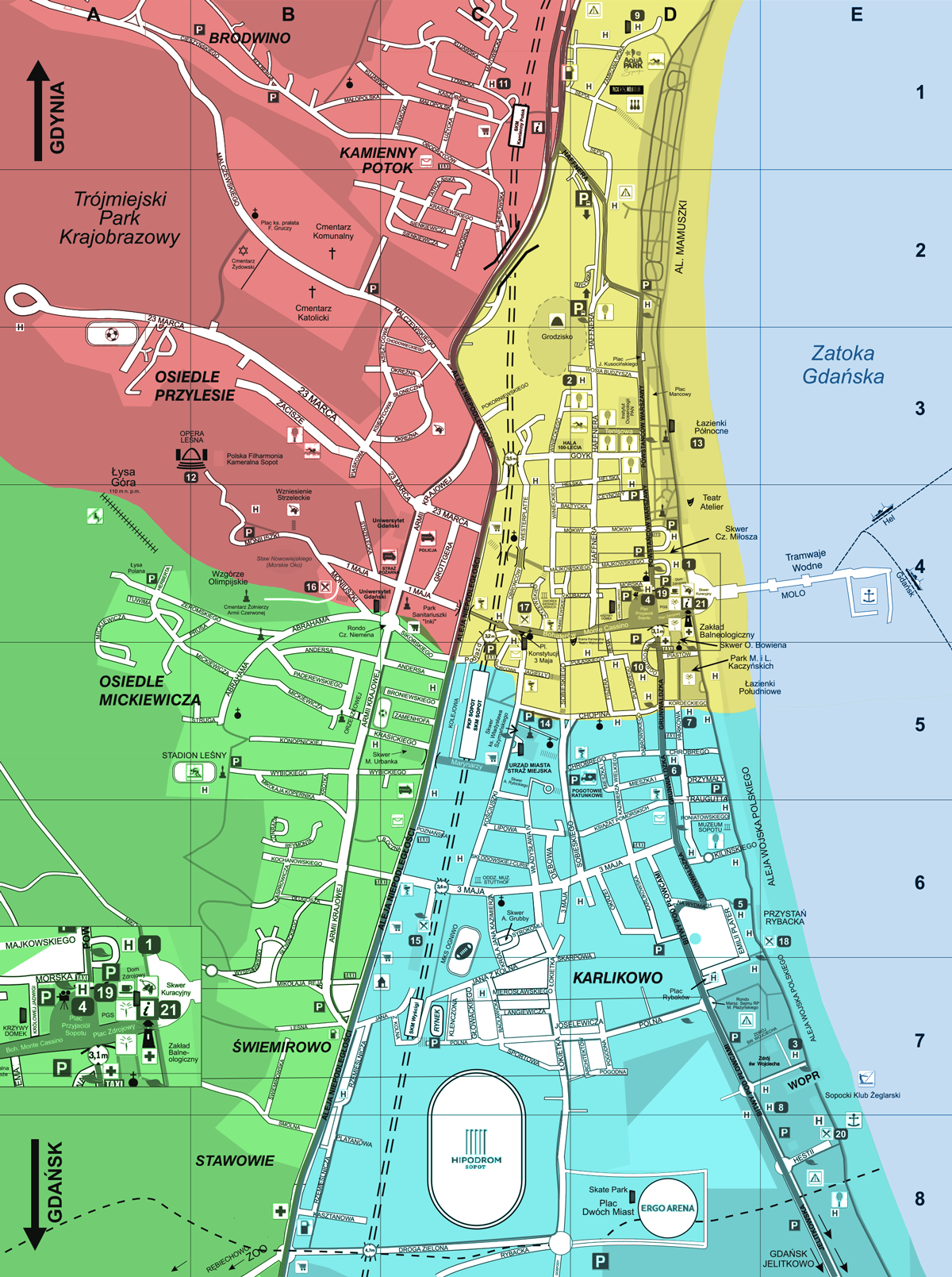 Mapa udostępniona przez Stowarzyszenie Turystyczne SopotLegenda:WYSTAWKARejon 1: pierwszy poniedziałek miesiącaRejon 2: drugi poniedziałek miesiącaRejon 3: trzeci poniedziałek miesiącaRejon 4: czwarty poniedziałek miesiącaODPADY ZIELONE Rejon 1 i Rejon 2: pierwszy i trzeci czwartek miesiącaRejon 3 i Rejon 4: drugi i czwarty czwartek miesiącaPoczątek formularzaDół formularza